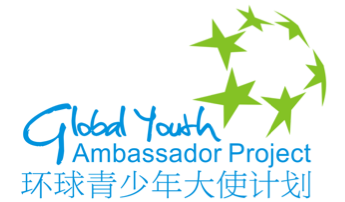 环球青少年大使计划国际课程/文凭合作计划申请表Curriculum/International Diploma Cooperation Program Application Form学校基本信息School Info：学校基本信息School Info：学校基本信息School Info：学校基本信息School Info：学校基本信息School Info：学校基本信息School Info：学校基本信息School Info：学校基本信息School Info：学校基本信息School Info：学校名称School Name学校地址School Address学校地址School Address校长 Principal联系方式Contact Info联系方式Contact Info联系人Contact Person联系人Contact Person联系人Contact Person学校简介School Profile:学校简介School Profile:学校简介School Profile:学校简介School Profile:学校简介School Profile:学校简介School Profile:学校简介School Profile:学校简介School Profile:学校简介School Profile:主要开设课程 Key Subjects:主要开设课程 Key Subjects:主要开设课程 Key Subjects:主要开设课程 Key Subjects:主要开设课程 Key Subjects:主要开设课程 Key Subjects:主要开设课程 Key Subjects:主要开设课程 Key Subjects:主要开设课程 Key Subjects:学校特色项目Special/Feature Programs：学校特色项目Special/Feature Programs：学校特色项目Special/Feature Programs：学校特色项目Special/Feature Programs：学校特色项目Special/Feature Programs：学校特色项目Special/Feature Programs：学校特色项目Special/Feature Programs：学校特色项目Special/Feature Programs：学校特色项目Special/Feature Programs：在校学生人数＃of Students国际班人数＃ of Students for Int’l Program学校食宿安排 School Accommodation: Day School/Boarding学校食宿安排 School Accommodation: Day School/Boarding在校教师人数# of Teachers外教人数# of Foreign Teachers寄宿家庭（有/无）    Home Stay寄宿家庭（有/无）    Home Stay以往国际项目经验 International Program Status运作年份Starting Year运作年份Starting Year以往国际项目经验 International Program Status项目类别 Type项目类别 Type以往国际项目经验 International Program Status年度出境人数 Annual # of Person Travel Abroad年度出境人数 Annual # of Person Travel Abroad计划参与何种项目         （可多选）Program(s) Interested计划参与何种项目         （可多选）Program(s) Interested环球课堂中国行China Trip环球课堂中国行China Trip环球家长会 Global Parent Club环球家长会 Global Parent Club计划参与何种项目         （可多选）Program(s) Interested计划参与何种项目         （可多选）Program(s) Interested中国课堂海外行Classroom Immersion中国课堂海外行Classroom Immersion国际教师俱乐部 Global Teacher Club国际教师俱乐部 Global Teacher Club计划参与何种项目         （可多选）Program(s) Interested计划参与何种项目         （可多选）Program(s) Interested中国冬夏令营(中国营) China Int’l Camps中国冬夏令营(中国营) China Int’l Camps环球青少年大使国际大赛Global Youth Ambassador Competition at the UN环球青少年大使国际大赛Global Youth Ambassador Competition at the UN计划参与何种项目         （可多选）Program(s) Interested计划参与何种项目         （可多选）Program(s) Interested海外冬夏令营(海外营) Overseas Camps海外冬夏令营(海外营) Overseas Camps教师互换/职业发展计划Teacher Exchange/Trainig教师互换/职业发展计划Teacher Exchange/Trainig计划参与何种项目         （可多选）Program(s) Interested计划参与何种项目         （可多选）Program(s) Interested教材互换计划Curriculum/Textbook Exchange教材互换计划Curriculum/Textbook Exchange学生互换/发展计划Students Exchange/Development学生互换/发展计划Students Exchange/Development计划参与何种项目         （可多选）Program(s) Interested计划参与何种项目         （可多选）Program(s) Interested亲子插班项目Family Immersion亲子插班项目Family Immersion姐妹学校互访 Sister-School Visits姐妹学校互访 Sister-School Visits计划参与何种项目         （可多选）Program(s) Interested计划参与何种项目         （可多选）Program(s) Interested国际学生俱乐部 Int’l Students Club国际学生俱乐部 Int’l Students Club成人游学与培训 Education Tour成人游学与培训 Education Tour计划参与何种项目         （可多选）Program(s) Interested计划参与何种项目         （可多选）Program(s) Interested国际双文凭项目Dual Diploma Program 国际双文凭项目Dual Diploma Program VEX机器人俱乐部VEX Robotics ClubVEX机器人俱乐部VEX Robotics Club